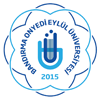 BANDIRMA ONYEDİ EYLÜL ÜNİVERSİTESİSAĞLIK BİLİMLERİ ENSTİTÜSÜ /  YARIYILI   SINAV PROGRAMIDök. No: Sayfa No:1/1 SINAV GÜNÜSINAV SAATİSınav YeriDERS ADI SORUMLU ÖĞRETİM ÜYESİ 08.02.202113:00Uzaktan EğitimSSH5102 - Sosyal Hizmet KuramlarıDr. Öğr. Üyesi Fikri Keleşoğlu09.02.202113:00Uzaktan EğitimSSH5106 - Sosyal Hizmetin Sosyolojik TemelleriDr. Öğr. Üyesi Adem Bölükbaşı10.02.202113:00Uzaktan EğitimSSH5107 - Gönüllü Kuruluşlar ve Sosyal HizmetDr. Öğr. Üyesi Fatih Altun11.02.202113:00Uzaktan EğitimBAY5100 - Bilimsel Araştırma Yöntemleri ve Yayın EtiğiDoç. Dr. Recep Yıldız